Friday 9th October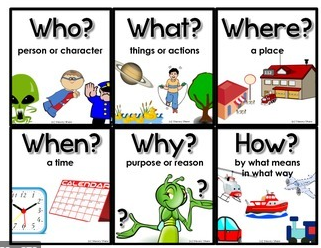 LO: To create facts about a fictional monster. Using the monster you created and described yesterday, and the question prompts (Who, What, When, Where, Why and How) to help you, try to come up with 10 interesting facts about your monster. __________________________________________________________________________________________________________________________________________________________________________________________________________________________________________________________________________________________________________________________________________________________________________________________________________________________________________________________________________________________________________________________________________________________________________________________________________________________________________________________________________________________________________________________________________________________________________________________________________________________________________________________________________________________________________________________________________________________________________________________________________________________________________________________________________________________________________________________________________________________________________________________________________________